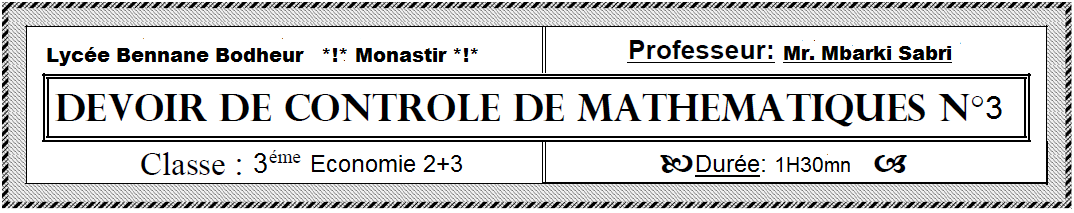 On considère le système suivant (S)    Alors  le déterminant de ce système est égale à :– 9                                     b) – 1                                 c) 1Le système suivant (S)   admet une unique solution          b) admet une infinité de solutions                        c) n’admet pas de solution Soit f une fonction dérivable en 2 vérifiant f ‘(2) – f(2) = 5 et  – f ’(2) + 2f(2) = 1. On désigne par (C) sa courbe représentative dans un repère orthonormé (o,,)  et T1 la tangente à (C) au point d’abscisse 2. Alors l’équation de T1 est :y = 5x + 6                          b) y = 11x –  16             c) y = 2(x – 2) + 1 Soit la fonction f définie sur IR \ {1} par : f(x) =  . Alors f ’ (x) =                           b)                   c)                                      Résoudre ce système (S1)     par la méthode d’élimination.Résoudre ce système (S2)    par la méthode de substitution.Résoudre ce système (S3)     par la méthode de Gauss.Une entreprise multinationale fabrique des motos en trois modèles  A, B et C dans trois usines : l’une en Japon, l’autre en Bretagne et la dernière en France. Les capacités de productions journalières des trois usines sont données par le tableau ci-dessous Au premier janvier 2015, les commandes enregistrées s’élèvent à 773 modèles A, 3212 modèles B et 1588 modèles C. On pose : x, y et z le temps de travail (en jours), respectivement, des trois usines japonaise, britannique et française pour répondre a cette commande. Vérifier que le problème suivant est modélise par le système (S)  Résoudre (S)Quelle est la production totale de l’usine japonaise ?Quelle est la production du modèle B par l’usine japonaise ?Quelle est la production du modèle C par l’usine française ?On estime que le coût de construction en milliers de dinars d’un immeuble de x étages est : C (x) = 2 x² + 30 x +180   ;      x  [1 ; 30].  Le prix prévisionnel de la vente d’un étage est 90 milles dinars.Donner le cout de construction d’un immeuble de 25 étages. Montrer que le bénéfice réalisé par la vente de x étages est donné par :   B (x) = - 2x² + 60x - 180.Etudier le signe de B ‘.Dresser le tableau de variation de B.Déduire le nombre d’étages pour obtenir un bénéfice  maximal.                      UsineJaponaiseBritanniqueFrançaiseModèle  A2841Modèle  B551301Modèle  C40828